                 Практична робота                                  «Паливна система»Тема: «Проведення діагностики паливної системи автомобіля ».Мета: «Знаходження та усунення помилок несправностей в даній системі». Обладнання: Ноутбук з встановленою діагностичною програмою, діагностичний сканер.Учасники: здобувачі освіти за  спеціальністю «Майстер з діагностики та налагодження електричного устаткування автомобільних засобів»Майстер виробничого навчання: Чос Світлана Михайлівна        Технологічний процес виконання робітДіагностика системи запалення:1) Під’єднуємо сканер до авто та ноутбуку.2) Вiдкриваємо діагностичну програму та підключаємось до машини, вказуючи точні дані про автомобіль: марка авто, рiк, об'єм двигуна і систему яку будемо діагностувати.3) Проводимо діагностику автомобіля.4) Знайдено помилки  наприклад:5) Після виконаних робіт і монтажу агрегатів проводимо повторну діагностику.6) Дані фіксуємо в базі сканера для історіі автомобіля.Склад паливної системи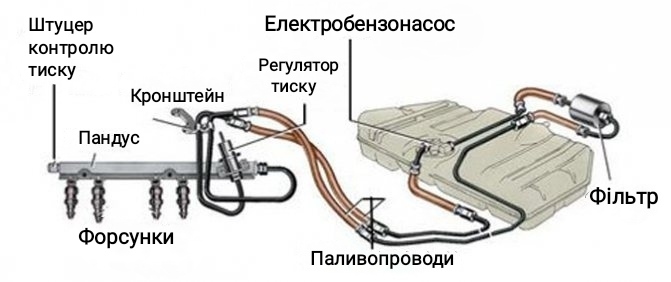 №Помилка несправностіМетод усунення1Несправний бензонасосЗаміна нового2Забиті форсункиВідвозимо на стенд для прочистки